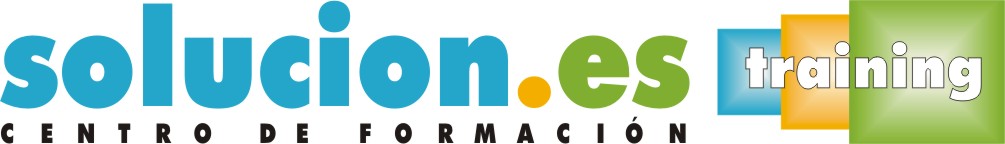  Curso On LineDocumentación en lengua extranjera, distinta del inglés, para el comercio internacional (UF1786)Temario:1. Documentación de gestión comercial en lengua extranjera, distinta del inglés1.1 Estructura lingüística y léxico de las ofertas y documentación comercial internacional.1.2 Redacción de acuerdos de operaciones de comercio internacional.1.2.1Modelos en inglés de acuerdos comerciales entre empresas.1.2.2Modelos en inglés de contratos de compraventa1.3 Estructura lingüística y léxico de la facturación de operaciones comerciales.1.3.1Abreviaturas.1.3.2Interpretación de modelos de facturas.1.4 Documentación financiera y de medios de pago habituales.1.4.1Interpretación de los documentos y terminología en los medios de pago e instrumentos financieros en lengua extranjera.1.5 Pólizas de seguros de exportación/importación.1.5.1Modelos de pólizas: terminología.1.6 Informes comerciales 1.6.1Fórmulas habituales en los informes.1.7 Otros documentos comerciales en lengua extranjera. 1.7.1Hojas de pedido.1.7.2Albarán.1.7.3Orden de compra.2. Redacción en lengua extranjera, distinta del inglés, de informes y correspondencia comercial2.1 Usos habituales en la redacción de textos en inglés comercial.2.2 Ofertas y presentación de productos por correspondencia.2.3 Reclamaciones:2.3.1Cartas de reclamación o relacionadas con devoluciones, retrasos u otra casuística propia del comercio internacional.2.3.2Respuesta a las reclamaciones.2.4 Prórroga:2.4.1Solicitud 2.4.2Respuestas.2.5 Cartas relacionadas con los impagos en sus distintas fases.2.6 Faxes.2.7 Correos electrónicos:2.7.1Abreviaturas.3. Documentación y gestión aduanera en contextos internacionales3.1 Fuentes de información aduanera en lengua extranjera: la Organización Mundial de Aduanas e información institucional aduanera de otros países.3.2 Interpretación de términos y expresiones en documentos aduaneros:3.2.1Documentos aduaneros en lengua extranjera.3.2.2Documentos aduaneros de terceros países: China, Rusia, u otros países con relaciones comerciales.3.3 Documentación de operaciones intracomunitarias en lengua extranjera, distinta del inglés.3.4 Liquidación de impuestos:3.4.1Modelos.3.4.2Terminología fiscal en inglés.3.5 Certificaciones y homologaciones internacionales:3.5.1Modelos.3.5.2Terminología en lengua extranjera, distinta del inglés 